Бюджетное профессиональное образовательное учреждение Омской области «Седельниковский агропромышленный техникум»Кроссворд на тему: «Вспомогательное оборудование трактора»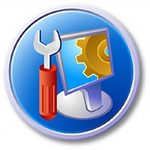 Автор-составитель: Баранов Владимир Ильичмастер производственного обученияпервой квалификационной категорииСедельниково село Омская область  2020-2021 учебный годДля общего развития обучающихся, для проведения внеклассных мероприятий, викторин, выполнения внеаудиторной самостоятельной работы.Кроссворд  на тему:  «Вспомогательное оборудование трактора»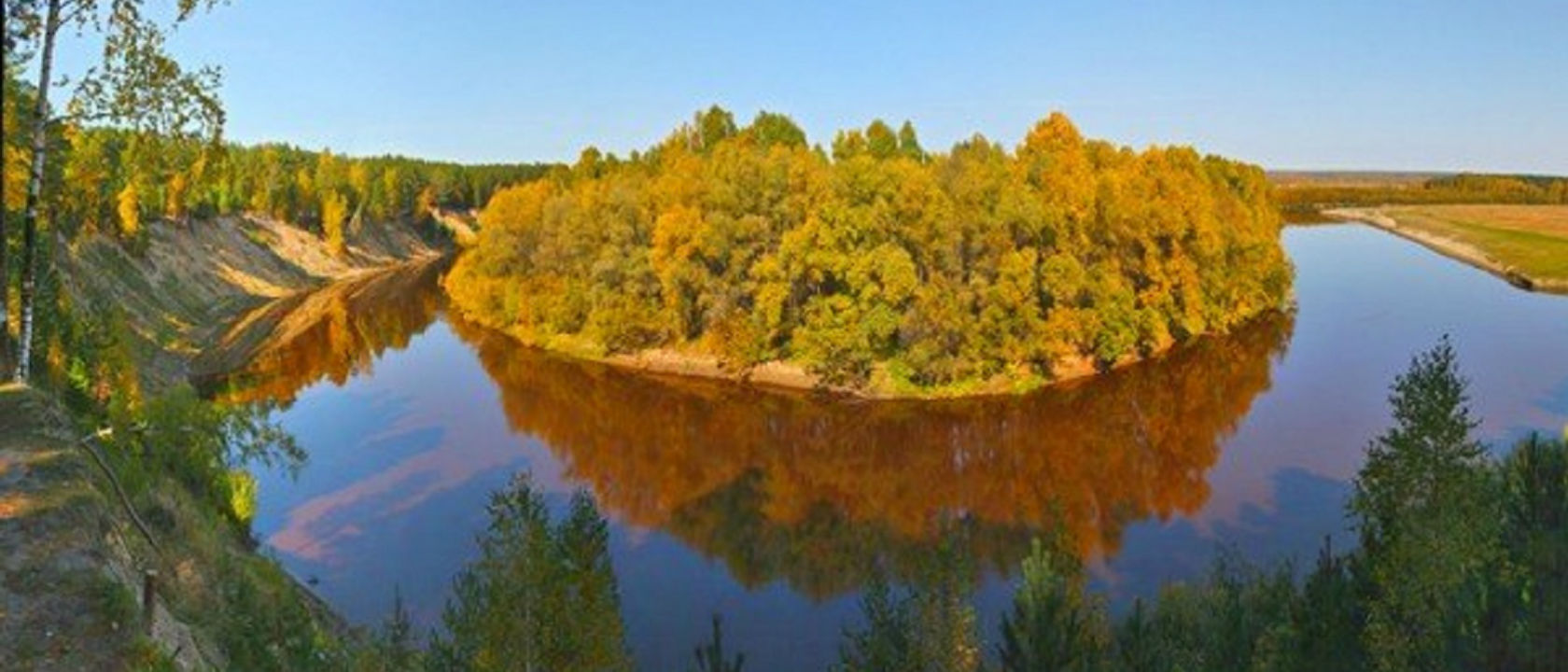 Вопросы: По горизонтали:1 –  деталь стеклоомывателя.2 –  прибор электрического оборудования трактора.3 –  тысяча тысяч.4 –  подрисовка для исправления изображений на фотографических негативах и снимках.5 –  Валентин (родился в 1948) российский физикохимик.6 –  деталь приборов трактора Т – 70С.7 –  деталь устройства для натяжения гусениц. 8 –  деталь устройства для нормализации микроклимата в кабине трактора.9 –  холодное оружие, с длинным, прямым или слегка изогнутым клинком и гардой, похожей на раковину.10 –  декоративный кустарник семейства бобовых.11 –  марка первого авто Турции. По вертикали:1 – жиклер - 2 –  изобретатель надувной шины.7 –  деталь устройства для нормализации микроклимата в кабине трактора.8 –  деталь приборов трактора Т – 70С.12 –  деталь сиденья тракториста.13 –  деталь устройства для нормализации микроклимата в кабине трактора.14 –  прибор стеклоомывателя.15 –  крупный ядовитый паук, живущий в земле.16 –  российский актёр (1900-1974, ''Человек с ружьём'', ''Ленин в Польше'').17 –  мастерская одежды, обуви.18 –  препарат для борьбы с сорняками, гербицид.19 –  черноморский портовый город-герой на Украине.20 –  прибор электрического оборудования трактора.Ответы на вопросы:По горизонтали: 1 – жиклер, 2 – датчик, 3 – миллион, 4 – ретушь, 5 – пармон, 6 – тахоспидометр, 7 – колесо, 8 – корпус, 9 – скаллоп, 10 – аморфа, 11 – анадол.По вертикали: 1 – жиклер, 2 – данлоп, 7 – крышка, 8 – кнопка, 12 – ремень, 13 – клапан, 14 – электродвигатель, 15 – тарантул, 16 – штраух, 17 – ателье, 18 – мекопроп,19 - одесса, 20 – сигнал.Источники:Ожегов С. И.  Словарь русского языка: Около  57000 слов / под ред. Чл. – корр. АН СССР Н. Ю. Шведовой. – 18 –е изд., стереотип. – М.: Рус. Яз., 1987. – 797 с.Семенов В.М., Власенко В.И. Трактор. – 3-е изд., перераб.  и доп. – М.: Агропромиздат, 1989. – 352 с.: ил.Трактор ДТ – 75. Техническое описание и инструкция по эксплуатации. 78.00.001 ТО. Волгоград 1980.Материаловедение и слесарное дело: учебник / Ю.Т. Чумаченко, Г.В. Чумаченко. – 2 – е изд., стер. – Москва : КНУРС, 2020. – 294 с. – (Среднее профессиональное образование).Интернет источники:Изображение – режим доступа:http://marinataracova.com/wp-content/uploads/2015/03/125.jpgАкадемик - скаллоп - [Электронный ресурс]  режим доступа: https://dic.academic.ru/dic.nsf/es/88578/%D0%A1%D0%9A%D0%90%D0%9B%D0%9B%D0%9E%D0%9FВикипедия - анадол - [Электронный ресурс]  режим доступа: https://ru.wikipedia.org/wiki/AnadolВикипедия - данлоп - [Электронный ресурс]  режим доступа: https://ru.wikipedia.org/wiki/Dunlop_Tires1122131434151651718671982091011